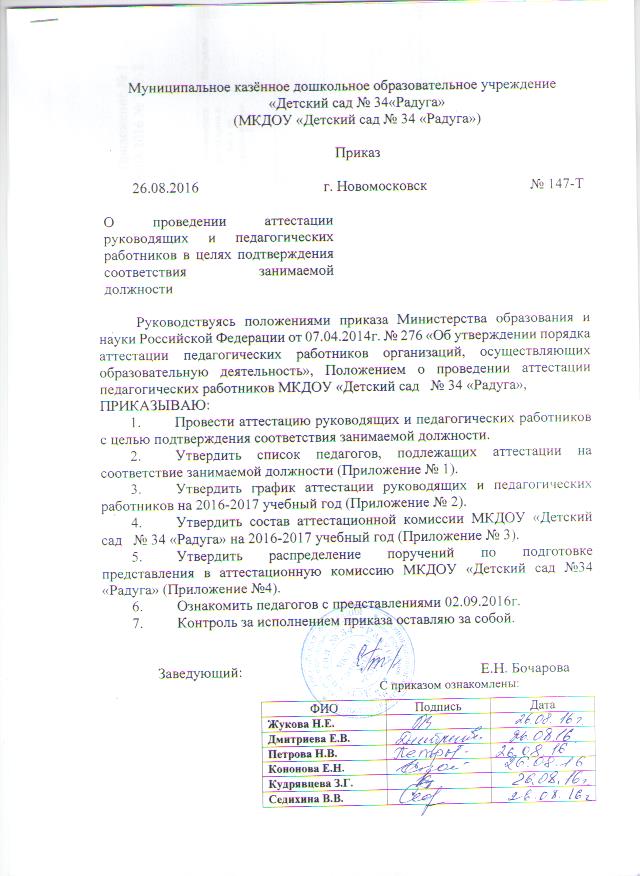 Приложение № 1к приказу от 26.08.2016 № 147-ТСписок педагогов, подлежащих аттестации на соответствие занимаемой должностиПриложение № 2к приказу от 26.08.2016 № 147-ТГрафик аттестации педагогических работников на 2016-2017 учебный годПриложение № 3к приказу от 26.08.2016 № 147-ТСостав аттестационной комиссии МКДОУ «Детский сад   № 34 «Радуга» на 2016-2017 учебный год:Председатель – Бочарова Е.Н., заведующий.Члены комиссии:			1. Кудрявцева З.Г., заместитель заведующего;2. Дубяга И.А., учитель-логопед (высшая      квалификационная категория);3. Карпова О.В., председатель первичной профсоюзной организации МКДОУ «Детский сад № 34 «Радуга»;4. Вещикова Л.Д., воспитатель (1категория).Приложение № 4к приказу от 26.08.2016 № 147-ТРаспределение поручений по подготовке представления в аттестационную комиссию МКДОУ «Детский сад №34 «Радуга»Вещиковой Л.Д., Карповой О.В.  подготовить мотивированную всестороннюю и объективную оценку профессиональных и деловых качеств воспитателей;Дубяга И.А., Кудрявцевой З.Г. подготовить результаты профессиональной деятельности воспитателей.№Ф.И.О.Год рожденияОбразованиеСпециальностьпо дипломуДолжность, по которой аттестуетсяПедагогический стажГодпрохождениякурсовИмеющаяся категория и дата еепрохожденияНаградыЖукова Нелли Евгеньевна     1967Тульский государственный педагогический институт им. Л.Н. ТолстогоПедагогика и методика начального обучениявоспитатель1126.12.2014--Дмитриева Елена Владимировна     1960Тульской педагогической училище №2 Министерства образования Российской ФедерацииДошкольное воспитаниевоспитатель2908.12.2015--Петрова Наталья Валентиновна1965 ГПОУ ТО «Тульский педагогический колледж», дошкольное образование,3 курсвоспитатель427.11.2013--Кононова Елена Николаевна1970Тульский государственный педагогический институт им. Л.Н. ТолстогоСпециальная дошкольная педагогика и психологиявоспитатель2022.06.2015--Кудрявцева Зиннура Гайсановна1978Санкт-Петербург Ленинградский государственный областной университет им. А.С. ПушкинаПсихология заместитель заведующего1809.06.2015первая квалификационная категория21.10.2010Седихина Виктория Вадимовна1971Тульский педагогический колледж № 2 Дошкольное образованиевоспитатель1027.10.2014--Ф.И.О. аттестуемогоДолжностьСрок проведения аттестацииМесто проведения аттестацииВремя проведения аттестацииЖукова Нелли Евгеньевнавоспитатель 20.09.2016МКДОУ №34 «Радуга»13.30Дмитриева Елена Владимировна воспитатель05.10.2016МКДОУ №34 «Радуга»13.30Петрова Наталья Валентиновнавоспитатель 20.09.2016МКДОУ №34 «Радуга»13.30Кононова Елена Николаевнавоспитатель 05.10.2016МКДОУ №34 «Радуга»13.30Кудрявцева Зиннура Гайсановназаместитель заведующего05.10.2016МКДОУ №34 «Радуга»13.30Седихина Виктория Вадимовнавоспитатель05.10.2016МКДОУ №34 «Радуга»13.30